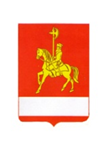 АДМИНИСТРАЦИЯ КАРАТУЗСКОГО РАЙОНАПОСТАНОВЛЕНИЕ19.10.2022			   	   с. Каратузское				    № 809-пО внесении изменений в постановление администрации Каратузского района от 31.10.2013 №1127-п «Об утверждении муниципальной программы «Развитие малого и среднего предпринимательства в Каратузском районе»В соответствии со статьей 179 Бюджетного кодекса Российской Федерации, постановлением администрации Каратузского района от 24.08.2020 № 674-п «Об утверждении Порядка принятия решений о разработке муниципальных программ Каратузского района, их формировании и реализации», руководствуясь ст. 26-28 Устава Муниципального образования «Каратузский район» в целях перспективного развития малого и среднего предпринимательства в Каратузском районе, создания новых рабочих мест, увеличения налоговых поступлений,  ПОСТАНОВЛЯЮ:1. Внести в постановление от 31.10.2013 № 1127-п «Об утверждении муниципальной программы «Развитие малого и среднего предпринимательства в Каратузском районе» следующие изменения:1.1. Строку «Информация по ресурсному обеспечению муниципальной программы, в том числе по годам реализации программы» Паспорта муниципальной программы «Развитие малого и среднего предпринимательства в Каратузском районе» изменить и изложить в следующей редакции:1.2. Приложение 1 к муниципальной программе «Развитие малого и среднего предпринимтаельства в Каратузском районе» изложить в новой редакции, согласно приложению 1 к настоящему постановлению. 1.3. Приложение 2 к муниципальной программе «Развитие малого и среднего предпринимательства в Каратузском районе» изложить в новой редакции, согласно приложению 2 к настоящему постановлению. 1.4. Приложение 3 к муниципальной программе «Развитие малого и среднего предпринимательства в Каратузском районе» изложить в новой редакции, согласно приложению 3 к настоящему постановлению.1.5. Строку «Информация по ресурсному обеспечению подпрограммы, в том числе в разбивке по всем источникам на очередной финансовый год и плановый период» Паспорта подпрограммы «Формирование положительного образа предпринимателя, популяризация роли предпринимательства в обществе, проведение публичных и иных мероприятий, способствующих  повышению престижа предпринимательской деятельности» изменить и изложить в следующей редакции:1.6. В разделе 2 подпрограммы «Формирование положительного образа предпринимателя, популяризация роли предпринимательства в обществе, проведение публичных и иных мероприятий, способствующих  повышению престижа предпринимательской деятельности»:слова «Объем и источники финансирования мероприятий подпрограммы на период 2022-2024 годы составит 190,29 тыс. рублей, в том числе:Средства местного бюджета 190,29 тыс. рублей, в том числе по годам:2022 год –50,29 тыс. рублей;2023 год –70,00 тыс. рублей;2024 год –70,00 тыс. рублей.»заменить словам: «Объем и источники финансирования мероприятий подпрограммы на период 2022-2024 годы составит 157,10 тыс. рублей, в том числе:Средства местного бюджета 157,10 тыс. рублей, в том числе по годам:2022 год –17,10 тыс. рублей;2023 год –70,00 тыс. рублей;2024 год –70,00 тыс. рублей.»1.7. Приложение 1 к подпрограмме «Формирование положительного образа предпринимателя, популяризация роли предпринимательства в обществе, проведение публичных и иных мероприятий, способствующих повышению престижа предпринимательской деятельности» изложить в новой редакции, согласно приложению 4 к настоящему постановлению.1.8. Приложение 2 к подпрограмме «Формирование положительного образа предпринимателя, популяризация роли предпринимательства в обществе, проведение публичных и иных мероприятий, способствующих повышению престижа предпринимательской деятельности» изложить в новой редакции, согласно приложению 5 к настоящему постановлению.1.9. В раздел 2 подпрограммы «Финансовая поддержка малого и среднего предпринимательства»:абзац 3 дополнить пунктом 3 следующего содержания:«3. Субсидии на предоставление грантовой поддержки субъектам малого и среднего предпринимательства на начало ведения предпринимательской деятельности»1.10. Раздел 3 подпрограммы «Финансовая поддержка малого и среднего предпринимательства»:дополнить абзацем следующего содержания: «Финансовая поддержка субъектов малого и среднего предпринимательства по мероприятию «Субсидии на предоставление грантовой поддержки субъектам малого и среднего предпринимательства на начало ведения предпринимательской деятельности» осуществляется в порядке и на условиях согласно приложению 1 постановления администрации Каратузского района от 14.10.2022 № 796-п «Об утверждении порядка «О предоставлении грантовой поддержки в форме субсидии субъектам малого и среднего предпринимательства на начало ведения предпринимательской деятельности».1.11. Приложение 1 к подпрограмме «Финансовая поддержка малого и среднего предпринимательства» изменить изложить в новой редакции, согласно приложению 6 к настоящему постановлению.1.12. Приложение 2 к подпрограмме «Финансовая поддержка малого и среднего предпринимательства» изложить в новой редакции, согласно приложению 7 к настоящему постановлению.2. Контроль за исполнением настоящего постановления оставляю за собой.3. Постановление вступает в силу в день, следующий за днем его официального опубликования в периодическом печатном издании Вести муниципального образования «Каратузский район».И.о. главы района 								Е.С. МиглаПриложение 1 к постановлению администрацииКаратузского района от 19.10.2022  № 809-пПриложение 1к Паспорту муниципальной программы«Развитие малого и среднего предпринимательства в Каратузском районе»ПЕРЕЧЕНЬ ЦЕЛЕВЫХ ПОКАЗАТЕЛЕЙ МУНИЦИПАЛЬНОЙ ПРОГРАММЫ КАРАТУЗСКОГО РАЙОНАС УКАЗАНИЕМ ПЛАНИРУЕМЫХ К ДОСТИЖЕНИЮ ЗНАЧЕНИЙ В РЕЗУЛЬТАТЕ РЕАЛИЗАЦИИ МУНИЦИПАЛЬНОЙ ПРОГРАММЫ КАРАТУЗСКОГО РАЙОНАПриложение 2 к постановлению администрацииКаратузского района от 19.10.2022 № 809-пПриложение 2к муниципальной программе «Развитие малого исреднего предпринимательства в Каратузском районе» ИНФОРМАЦИЯО РЕСУРСНОМ ОБЕСПЕЧЕНИИ МУНИЦИПАЛЬНОЙ ПРОГРАММЫКАРАТУЗСКОГО РАЙОНА ЗА СЧЕТ СРЕДСТВ РАЙОННОГО БЮДЖЕТА,В ТОМ ЧИСЛЕ СРЕДСТВ, ПОСТУПИВШИХ ИЗ БЮДЖЕТОВ ДРУГИХУРОВНЕЙ БЮДЖЕТНОЙ СИСТЕМЫ И БЮДЖЕТОВ ГОСУДАРСТВЕННЫХВНЕБЮДЖЕТНЫХ ФОНДОВПриложение 3 к постановлению администрацииКаратузского района от 19.10.2022 № 809-пПриложение 3к муниципальной программе «Развитие малого исреднего предпринимательства в Каратузском районе» ИНФОРМАЦИЯ ОБ ИСТОЧНИКАХ ФИНАНСИРОВАНИЯ ПРОГРАММ, ОТДЕЛЬНЫХ МЕРОПРИЯТИЙ МУНИЦИПАЛЬНОЙ ПРОГРАММЫ Приложение 4 к постановлению администрацииКаратузского района от 19.10.2022 № 809-пПриложение 1 к подпрограмме «Формирование положительного образа предпринимателя, популяризация роли предпринимательства в обществе, проведение публичных и иных мероприятий, способствующих повышению престижа предпринимательской деятельности»ПЕРЕЧЕНЬ И ЗНАЧЕНИЕ ПОКАЗАТЕЛЕЙ РЕЗУЛЬТАТИВНОСТИ ПОДПРОГРАММЫПриложение 5 к постановлению администрацииКаратузского района от 19.10.2022 № 809-пПриложение 2к подпрограмме «Формирование положительного образа предпринимателя, популяризация роли предпринимательства в обществе, проведение публичных и иных мероприятий, способствующих повышению престижа предпринимательской деятельности»ПЕРЕЧЕНЬ МЕРОПРИЯТИЙ ПОДПРОГРАММЫПриложение 6 к постановлению администрацииКаратузского района от 19.10.2022 № 809-пПриложение 1 к подпрограмме «Финансовая поддержка малогои среднего предпринимательства»ПЕРЕЧЕНЬ И ЗНАЧЕНИЕ ПОКАЗАТЕЛЕЙ РЕЗУЛЬТАТИВНОСТИ ПОДПРОГРАММЫПриложение 7 к постановлению администрацииКаратузского района от 19.10.2022 № 809-пПриложение 2 к подпрограмме «Финансовая поддержка малогои среднего предпринимательства»ПЕРЕЧЕНЬ МЕРОПРИЯТИЙ ПОДПРОГРАММЫИнформация по ресурсному обеспечению муниципальной программы, в том числе по годам реализации программыОбщий объем финансирования муниципальной программы в 2014-2024 годах за счет всех источников финансирования составит 33 003,66 тыс. руб.:за счет средств местного бюджета, в том числе по годам:2014 год - 315,0 тыс. рублей;2015 год - 314,0 тыс. рублей;2016 год - 310,0 тыс. рублей;2017 год - 305,0 тыс. рублей;2018 год - 163,0 тыс. рублей;2019 год - 108,0 тыс. рублей;2020 год – 60,0 тыс. рублей;2021 год - 325,0 тыс. рублей;2022 год – 530,63 тыс. рублей;2023 год – 325,0 тыс. рублей;2024 год – 325,0 тыс. рублей.за счет федерального бюджета  2014 год - 818,00 тыс. рублей;2015 год – 1 580,80 тыс. рублей;за счет краевого бюджета2015 год –  680,0 тыс. рублей;2016 год – 1 878,5 тыс. рублей;2017 год – 1 400,0 тыс. рублей;2018 год – 2 441,5 тыс. рублей;2019 год – 3 325,5 тыс. рублей;2020 год – 5 946,15 тыс. рублей;2021 год – 0,0 тыс. рублей;2022 год – 9756,38 тыс. рублей;2023 год – 1048,1 тыс. рублей;2024 год – 1048,1 тыс. рублей.Информация по ресурсному обеспечению подпрограммы, в том числе в разбивке по всем источникам финансирования на очередной финансовый год и плановый периодОбъем и источники финансирования мероприятий подпрограммы на период 2022-2024 годы составит 157,10 тыс. рублей, в том числе:средства местного бюджета 157,10 тыс. рублей, в том числе по годам: 2022 год – 17,10 тыс. рублей;2023 год – 70,00 тыс. рублей;2024 год – 70,00 тыс. рублей.№  
п/пЦели, целевые показатели муниципальной программыЕдиница измеренияГод предшествующий реализации муниципальной программы 2013 годГоды реализации муниципальной программыГоды реализации муниципальной программыГоды реализации муниципальной программыГоды реализации муниципальной программыГоды реализации муниципальной программыГоды реализации муниципальной программыГоды реализации муниципальной программыГоды реализации муниципальной программыГоды реализации муниципальной программыГоды реализации муниципальной программыГоды реализации муниципальной программыГоды реализации муниципальной программыГоды реализации муниципальной программы№  
п/пЦели, целевые показатели муниципальной программыЕдиница измеренияГод предшествующий реализации муниципальной программы 2013 год2014 год2015 год2016  год2017 год2018 год2019 год2020 год2021 год2022 год2023 год2024 годГоды до конца реализации государственной программы Красноярского краяГоды до конца реализации государственной программы Красноярского края№  
п/пЦели, целевые показатели муниципальной программыЕдиница измеренияГод предшествующий реализации муниципальной программы 2013 год2014 год2015 год2016  год2017 год2018 год2019 год2020 год2021 год2022 год2023 год2024 год2025203012345678910111213141516171Цель: Создание благоприятных условий, способствующих устойчивому функционированию и развитию малого и среднего предпринимательстваЦель: Создание благоприятных условий, способствующих устойчивому функционированию и развитию малого и среднего предпринимательстваЦель: Создание благоприятных условий, способствующих устойчивому функционированию и развитию малого и среднего предпринимательстваЦель: Создание благоприятных условий, способствующих устойчивому функционированию и развитию малого и среднего предпринимательстваЦель: Создание благоприятных условий, способствующих устойчивому функционированию и развитию малого и среднего предпринимательстваЦель: Создание благоприятных условий, способствующих устойчивому функционированию и развитию малого и среднего предпринимательстваЦель: Создание благоприятных условий, способствующих устойчивому функционированию и развитию малого и среднего предпринимательстваЦель: Создание благоприятных условий, способствующих устойчивому функционированию и развитию малого и среднего предпринимательстваЦель: Создание благоприятных условий, способствующих устойчивому функционированию и развитию малого и среднего предпринимательстваЦель: Создание благоприятных условий, способствующих устойчивому функционированию и развитию малого и среднего предпринимательстваЦель: Создание благоприятных условий, способствующих устойчивому функционированию и развитию малого и среднего предпринимательстваЦель: Создание благоприятных условий, способствующих устойчивому функционированию и развитию малого и среднего предпринимательстваЦель: Создание благоприятных условий, способствующих устойчивому функционированию и развитию малого и среднего предпринимательстваЦель: Создание благоприятных условий, способствующих устойчивому функционированию и развитию малого и среднего предпринимательстваЦель: Создание благоприятных условий, способствующих устойчивому функционированию и развитию малого и среднего предпринимательстваЦель: Создание благоприятных условий, способствующих устойчивому функционированию и развитию малого и среднего предпринимательстваЦелевой показатель	Целевой показатель	Целевой показатель	Целевой показатель	Целевой показатель	Целевой показатель	Целевой показатель	Целевой показатель	Целевой показатель	Целевой показатель	Целевой показатель	Целевой показатель	Целевой показатель	Целевой показатель	Целевой показатель	Целевой показатель	1.1Количество действующих  субъектов малого и среднего предпринимательстваЕд.3413313383373272802772782792802993013323321.2Число субъектов малого и среднего предпринимательства на 10 000 жителейЕд.00000000169,4174,3177,8180,42362421.3Количество субъектов малого и среднего предпринимательства, принявших участие в конкурсеЧел.811121300506356771.4Доля занятых в сфере малого и среднего предпринимательства в общей численности занятых в экономике% 31,732,935,735,635,328,823,729,930,2530,9731,832,036,236,61.5Количество субъектов малого и среднего предпринимательства, физических лиц, применяющих специальный налоговый режим «Налог на профессиональный доход», обратившихся за информационно-консультационной поддержкойЕд.0000000070768288901001.6Количество субъектов малого и среднего предпринимательства, получивших муниципальную поддержку (ежегодно)Ед.075219135701033331.7Количество созданных рабочих мест (включая вновь зарегистрированных индивидуальных предпринимателей) в секторе малого и среднего предпринимательства за период реализации программы (ежегодно).Ед.6866415912313333331.8Количество сохраненных рабочих мест в секторе малого и среднего предпринимательства за период реализации программы (ежегодно).Ед.061051275530767677101010101.9Количество консультаций, оказанных на личном приеме, по телефону, электронной почте по вопросам защиты прав потребителейЕд.0000000212222232526261.10Количество размещенных информационных материалов по вопросам защиты прав потребителей, направленных на повышение потребительской грамотностиЕд.00000004666666Nп/пСтатус (муниципальнаяпрограмма, подпрограмма)Наименование муниципальнойпрограммы, подпрограммыНаименование главного распорядителя бюджетных средств (далее - ГРБС)Код бюджетной классификацииКод бюджетной классификацииКод бюджетной классификацииКод бюджетной классификации2022 год2023 год2024 годИтого на очередной финансовый год и плановый периодNп/пСтатус (муниципальнаяпрограмма, подпрограмма)Наименование муниципальнойпрограммы, подпрограммыНаименование главного распорядителя бюджетных средств (далее - ГРБС)ГРБСРзПрЦСРВРпланпланпланИтого на очередной финансовый год и плановый период1234567891011121Муниципальная программа «Развитие малого и среднего предпринимательства в Каратузском районе»всего расходные обязательства по муниципальной программеХХХХ10287,011373,101373,1013033,211Муниципальная программа «Развитие малого и среднего предпринимательства в Каратузском районе»в том числе по ГРБС:1Муниципальная программа «Развитие малого и среднего предпринимательства в Каратузском районе»Администрация Каратузского района901ХХХ10287,011373,101373,1013033,212Подпрограмма«Формирование положительного образа предпринимателя, популяризация роли предпринимательства в обществе, проведение публичных и иных мероприятий, способствующих повышению престижа предпринимательской деятельности»всего расходные обязательства по подпрограмме901ХХХ17,1070,070,0157,102Подпрограмма«Формирование положительного образа предпринимателя, популяризация роли предпринимательства в обществе, проведение публичных и иных мероприятий, способствующих повышению престижа предпринимательской деятельности»в том числе по ГРБС:2Подпрограмма«Формирование положительного образа предпринимателя, популяризация роли предпринимательства в обществе, проведение публичных и иных мероприятий, способствующих повышению престижа предпринимательской деятельности»Администрация Каратузского района901ХХХ17,1070,0070,00157,103Подпрограмма «Финансовая поддержка малого и среднего предпринимательства»всего расходные обязательства по муниципальной программе901ХХХ10269,911303,101303,1012876,113Подпрограмма «Финансовая поддержка малого и среднего предпринимательства»в том числе по ГРБС:3Подпрограмма «Финансовая поддержка малого и среднего предпринимательства»Администрация Каратузского района901ХХХ10269,911303,101303,1012876,114Подпрограмма «Защита прав потребителей»всего расходные обязательства по муниципальной программе901ХХХ00004Подпрограмма «Защита прав потребителей»в том числе по ГРБС:4Подпрограмма «Защита прав потребителей»Администрация Каратузского района901ХХХ0000№ п\пСтатус (муниципальная программа, подпрограмма)Наименование муниципальной программы, подпрограммы Уровень бюджетной системы\источники финансирования2022 год2023 год2024 годИтого на очередной финансовый год и плановый период№ п\пСтатус (муниципальная программа, подпрограмма)Наименование муниципальной программы, подпрограммы Уровень бюджетной системы\источники финансированияпланпланпланИтого на очередной финансовый год и плановый период12345678Муниципальная программа«Развитие малого и среднего предпринимательства в  Каратузском районе»Всего10287,011373,101373,1013033,21Муниципальная программа«Развитие малого и среднего предпринимательства в  Каратузском районе»в том числе:1Муниципальная программа«Развитие малого и среднего предпринимательства в  Каратузском районе»федеральный бюджет (*)0,000,000,000,00Муниципальная программа«Развитие малого и среднего предпринимательства в  Каратузском районе»краевой бюджет9756,381048,101048,1011852,58Муниципальная программа«Развитие малого и среднего предпринимательства в  Каратузском районе»внебюджетные источники 0,000,000,000,00Муниципальная программа«Развитие малого и среднего предпринимательства в  Каратузском районе»районный бюджет (**)530,63325,00325,001180,63Муниципальная программа«Развитие малого и среднего предпринимательства в  Каратузском районе»юридические лица0,000,000,000,00Подпрограмма «Формирование положительного образа предпринимателя, популяризация роли предпринимательства в обществе, проведение публичных и иных мероприятий, способствующих повышению престижа предпринимательской деятельности»Всего17,1070,0070,00157,10Подпрограмма «Формирование положительного образа предпринимателя, популяризация роли предпринимательства в обществе, проведение публичных и иных мероприятий, способствующих повышению престижа предпринимательской деятельности»в том числе:2Подпрограмма «Формирование положительного образа предпринимателя, популяризация роли предпринимательства в обществе, проведение публичных и иных мероприятий, способствующих повышению престижа предпринимательской деятельности»федеральный бюджет (*)0,000,000,000,00Подпрограмма «Формирование положительного образа предпринимателя, популяризация роли предпринимательства в обществе, проведение публичных и иных мероприятий, способствующих повышению престижа предпринимательской деятельности»краевой бюджет0,000,000,000,00Подпрограмма «Формирование положительного образа предпринимателя, популяризация роли предпринимательства в обществе, проведение публичных и иных мероприятий, способствующих повышению престижа предпринимательской деятельности»внебюджетные  источники0,000,000,000,00Подпрограмма «Формирование положительного образа предпринимателя, популяризация роли предпринимательства в обществе, проведение публичных и иных мероприятий, способствующих повышению престижа предпринимательской деятельности»районный бюджет (**)17,1070,0070,00157,10Подпрограмма «Формирование положительного образа предпринимателя, популяризация роли предпринимательства в обществе, проведение публичных и иных мероприятий, способствующих повышению престижа предпринимательской деятельности»юридические лица0,000,000,000,003Подпрограмма «Финансовая поддержка малого и среднего предпринимательства»Всего10269,911303,101303,1012876,113Подпрограмма «Финансовая поддержка малого и среднего предпринимательства»в том числе:3Подпрограмма «Финансовая поддержка малого и среднего предпринимательства»федеральный бюджет (*)0,000,000,000,003Подпрограмма «Финансовая поддержка малого и среднего предпринимательства»краевой бюджет9756,381048,101048,1011852,583Подпрограмма «Финансовая поддержка малого и среднего предпринимательства»внебюджетные источники 0,000,000,000,003Подпрограмма «Финансовая поддержка малого и среднего предпринимательства»районный бюджет (**)513,53255,00255,001023,533Подпрограмма «Финансовая поддержка малого и среднего предпринимательства»юридические лица0,000,000,000,004Подпрограмма«Защита прав потребителей»всего0,000,000,000,004Подпрограмма«Защита прав потребителей»в том числе:4Подпрограмма«Защита прав потребителей»федеральный бюджет (*)0,000,000,000,004Подпрограмма«Защита прав потребителей»краевой бюджет0,000,000,000,004Подпрограмма«Защита прав потребителей»внебюджетные источники0,000,000,000,004Подпрограмма«Защита прав потребителей»районный бюджет (**)0,000,000,000,004Подпрограмма«Защита прав потребителей»юридические лица0,000,000,000,00№ п/пЦель, показатели результативности Единица измеренияИсточник информацииГоды реализации подпрограммыГоды реализации подпрограммыГоды реализации подпрограммыГоды реализации подпрограммы№ п/пЦель, показатели результативности Единица измеренияИсточник информацииТекущий финансовый год 2021Очередной финансовый год 20221-й год планового периода 20232-й год планового периода 202412345678Цель подпрограммы: создание мотивов у экономически активного населения по организации своего дела, побуждение к инициативному использованию своего потенциалаЦель подпрограммы: создание мотивов у экономически активного населения по организации своего дела, побуждение к инициативному использованию своего потенциалаЦель подпрограммы: создание мотивов у экономически активного населения по организации своего дела, побуждение к инициативному использованию своего потенциалаЦель подпрограммы: создание мотивов у экономически активного населения по организации своего дела, побуждение к инициативному использованию своего потенциалаЦель подпрограммы: создание мотивов у экономически активного населения по организации своего дела, побуждение к инициативному использованию своего потенциалаЦель подпрограммы: создание мотивов у экономически активного населения по организации своего дела, побуждение к инициативному использованию своего потенциалаЦель подпрограммы: создание мотивов у экономически активного населения по организации своего дела, побуждение к инициативному использованию своего потенциалаЗадача - организация и проведение публичных и иных мероприятий в целях повышения престижа предпринимательской деятельности.Задача - организация и проведение публичных и иных мероприятий в целях повышения престижа предпринимательской деятельности.Задача - организация и проведение публичных и иных мероприятий в целях повышения престижа предпринимательской деятельности.Задача - организация и проведение публичных и иных мероприятий в целях повышения престижа предпринимательской деятельности.Задача - организация и проведение публичных и иных мероприятий в целях повышения престижа предпринимательской деятельности.Задача - организация и проведение публичных и иных мероприятий в целях повышения престижа предпринимательской деятельности.Задача - организация и проведение публичных и иных мероприятий в целях повышения престижа предпринимательской деятельности.1Количество субъектов малого и среднего предпринимательства, принявших участие в конкурсеЧел.Годовая отчетность63562Число субъектов малого и среднего предпринимательства на 10 000 жителейЕд.Годовая отчетность169,4174,3176,1179,33Количество созданных рабочих мест (включая вновь зарегистрированных индивидуальных предпринимателей) в секторе малого и среднего предпринимательства за период реализации подпрограммы Чел.Годовая отчетность33334Количество субъектов малого и среднего предпринимательства, физических лиц, применяющих специальный налоговый режим «Налог на профессиональный доход», обратившихся за информационно-консультационной поддержкойЕд.Годовая отчетность70768288№ п\пЦели задачи, мероприятия подпрограммыГРБС Код бюджетной классификацииКод бюджетной классификацииКод бюджетной классификацииКод бюджетной классификацииКод бюджетной классификацииРасходы по годам реализации подпрограммы (тыс. рублей.)Расходы по годам реализации подпрограммы (тыс. рублей.)Расходы по годам реализации подпрограммы (тыс. рублей.)Расходы по годам реализации подпрограммы (тыс. рублей.)Ожидаемый непосредственный результат (краткое описание) от реализации подпрограммного мероприятия (в том числе в натуральном выражении)№ п\пЦели задачи, мероприятия подпрограммыГРБС ГРБСГРБСРзПрЦСРВРОчередной финансовый год 20221-й год планового периода 20232-й год планового периода 2024Итого за периодОжидаемый непосредственный результат (краткое описание) от реализации подпрограммного мероприятия (в том числе в натуральном выражении)1234456789101112Цель подпрограммы: создание мотивов у экономически активного населения по организации своего дела, побуждение к инициативному использованию своего потенциалаЦель подпрограммы: создание мотивов у экономически активного населения по организации своего дела, побуждение к инициативному использованию своего потенциалаЦель подпрограммы: создание мотивов у экономически активного населения по организации своего дела, побуждение к инициативному использованию своего потенциалаЦель подпрограммы: создание мотивов у экономически активного населения по организации своего дела, побуждение к инициативному использованию своего потенциалаЦель подпрограммы: создание мотивов у экономически активного населения по организации своего дела, побуждение к инициативному использованию своего потенциалаЦель подпрограммы: создание мотивов у экономически активного населения по организации своего дела, побуждение к инициативному использованию своего потенциалаЦель подпрограммы: создание мотивов у экономически активного населения по организации своего дела, побуждение к инициативному использованию своего потенциалаЦель подпрограммы: создание мотивов у экономически активного населения по организации своего дела, побуждение к инициативному использованию своего потенциалаЦель подпрограммы: создание мотивов у экономически активного населения по организации своего дела, побуждение к инициативному использованию своего потенциалаЦель подпрограммы: создание мотивов у экономически активного населения по организации своего дела, побуждение к инициативному использованию своего потенциалаЦель подпрограммы: создание мотивов у экономически активного населения по организации своего дела, побуждение к инициативному использованию своего потенциалаЦель подпрограммы: создание мотивов у экономически активного населения по организации своего дела, побуждение к инициативному использованию своего потенциала1Задача подпрограммы: организация и проведение публичных и иных мероприятий в целях повышения престижа предпринимательской деятельностиЗадача подпрограммы: организация и проведение публичных и иных мероприятий в целях повышения престижа предпринимательской деятельностиЗадача подпрограммы: организация и проведение публичных и иных мероприятий в целях повышения престижа предпринимательской деятельностиЗадача подпрограммы: организация и проведение публичных и иных мероприятий в целях повышения престижа предпринимательской деятельностиЗадача подпрограммы: организация и проведение публичных и иных мероприятий в целях повышения престижа предпринимательской деятельностиЗадача подпрограммы: организация и проведение публичных и иных мероприятий в целях повышения престижа предпринимательской деятельностиЗадача подпрограммы: организация и проведение публичных и иных мероприятий в целях повышения престижа предпринимательской деятельностиЗадача подпрограммы: организация и проведение публичных и иных мероприятий в целях повышения престижа предпринимательской деятельностиЗадача подпрограммы: организация и проведение публичных и иных мероприятий в целях повышения престижа предпринимательской деятельностиЗадача подпрограммы: организация и проведение публичных и иных мероприятий в целях повышения престижа предпринимательской деятельностиЗадача подпрограммы: организация и проведение публичных и иных мероприятий в целях повышения престижа предпринимательской деятельностиЗадача подпрограммы: организация и проведение публичных и иных мероприятий в целях повышения престижа предпринимательской деятельности1.1Популяризация предпринимательской деятельностиАдминистрация Каратузского района9010412041218100180502446,7670,0070,00146,76Приобретение баннеров и именных табличек, награждение субъектов МСП Почетными грамотами, Благодарственными письмами1.2Популяризация предпринимательской деятельностиАдминистрация Каратузского района90104120412181001805036010,340,000,0010,34Денежная премия победителям конкурса «Лучший предприниматель 2021»Итого по подпрограмме:Итого по подпрограмме:17,1070,0070,00157,10в том числев том числеАдминистрация Каратузского района17,1070,0070,00157,10№ п/пЦель, показатели результативности Единица измеренияГоды реализации подпрограммыГоды реализации подпрограммыГоды реализации подпрограммыГоды реализации подпрограммыГоды реализации подпрограммы№ п/пЦель, показатели результативности Единица измеренияИсточник информацииТекущий финансовый год 2021Очередной финансовый год 20221-й год планового периода 20232-й год планового периода 2024Цель подпрограммы: Финансовая поддержка субъектов малого и среднего предпринимательства в приоритетных для района областях.Цель подпрограммы: Финансовая поддержка субъектов малого и среднего предпринимательства в приоритетных для района областях.Цель подпрограммы: Финансовая поддержка субъектов малого и среднего предпринимательства в приоритетных для района областях.Цель подпрограммы: Финансовая поддержка субъектов малого и среднего предпринимательства в приоритетных для района областях.Цель подпрограммы: Финансовая поддержка субъектов малого и среднего предпринимательства в приоритетных для района областях.Цель подпрограммы: Финансовая поддержка субъектов малого и среднего предпринимательства в приоритетных для района областях.Цель подпрограммы: Финансовая поддержка субъектов малого и среднего предпринимательства в приоритетных для района областях.Цель подпрограммы: Финансовая поддержка субъектов малого и среднего предпринимательства в приоритетных для района областях.Задача подпрограммы  привлечение инвестиций на территорию районаЗадача подпрограммы  привлечение инвестиций на территорию районаЗадача подпрограммы  привлечение инвестиций на территорию районаЗадача подпрограммы  привлечение инвестиций на территорию районаЗадача подпрограммы  привлечение инвестиций на территорию районаЗадача подпрограммы  привлечение инвестиций на территорию районаЗадача подпрограммы  привлечение инвестиций на территорию районаЗадача подпрограммы  привлечение инвестиций на территорию района123456781.Количество действующих субъектов малого и среднего предпринимательстваЧел.Данные мониторинга2792802993012.Доля занятых в сфере малого и среднего предпринимательства в общей численности занятых в экономике%Расчетные данные30,2530,9731,8323.Количество субъектов малого и среднего предпринимательства, получивших муниципальную поддержку (ежегодно).Ед.Данные мониторинга010334.Количество созданных рабочих мест (включая вновь зарегистрированных индивидуальных предпринимателей) в секторе малого и среднего предпринимательства за период реализации подпрограммыЕд.Отдел экономики и развития предпринимательства3133335.Количество сохраненных рабочих мест в секторе малого и среднего предпринимательства за период реализации подпрограммыЕд.Отдел экономики и развития предпринимательства76771010№ п\пЦели, задачи, мероприятия подпрограммыГРБСКод бюджетной классификацииКод бюджетной классификацииКод бюджетной классификацииКод бюджетной классификацииРасходы по годам реализации подпрограммы  (тыс. руб.)Расходы по годам реализации подпрограммы  (тыс. руб.)Расходы по годам реализации подпрограммы  (тыс. руб.)Расходы по годам реализации подпрограммы  (тыс. руб.)Ожидаемый результат от реализации подпрограммного мероприятия (в натуральном выражении)Ожидаемый результат от реализации подпрограммного мероприятия (в натуральном выражении)№ п\пЦели, задачи, мероприятия подпрограммыГРБСГРБСРзПрЦСРВР2022 год2023 год2024 годИтого на периодОжидаемый результат от реализации подпрограммного мероприятия (в натуральном выражении)Ожидаемый результат от реализации подпрограммного мероприятия (в натуральном выражении)12345678910111212Цель подпрограммы: Финансовая поддержка субъектов малого и среднего предпринимательства в приоритетных для района областяхЦель подпрограммы: Финансовая поддержка субъектов малого и среднего предпринимательства в приоритетных для района областяхЦель подпрограммы: Финансовая поддержка субъектов малого и среднего предпринимательства в приоритетных для района областяхЦель подпрограммы: Финансовая поддержка субъектов малого и среднего предпринимательства в приоритетных для района областяхЦель подпрограммы: Финансовая поддержка субъектов малого и среднего предпринимательства в приоритетных для района областяхЦель подпрограммы: Финансовая поддержка субъектов малого и среднего предпринимательства в приоритетных для района областяхЦель подпрограммы: Финансовая поддержка субъектов малого и среднего предпринимательства в приоритетных для района областяхЦель подпрограммы: Финансовая поддержка субъектов малого и среднего предпринимательства в приоритетных для района областяхЦель подпрограммы: Финансовая поддержка субъектов малого и среднего предпринимательства в приоритетных для района областяхЦель подпрограммы: Финансовая поддержка субъектов малого и среднего предпринимательства в приоритетных для района областяхЦель подпрограммы: Финансовая поддержка субъектов малого и среднего предпринимательства в приоритетных для района областяхЦель подпрограммы: Финансовая поддержка субъектов малого и среднего предпринимательства в приоритетных для района областяхЦель подпрограммы: Финансовая поддержка субъектов малого и среднего предпринимательства в приоритетных для района областяхЗадача подпрограммы:  привлечение инвестиций на территорию районаЗадача подпрограммы:  привлечение инвестиций на территорию районаЗадача подпрограммы:  привлечение инвестиций на территорию районаЗадача подпрограммы:  привлечение инвестиций на территорию районаЗадача подпрограммы:  привлечение инвестиций на территорию районаЗадача подпрограммы:  привлечение инвестиций на территорию районаЗадача подпрограммы:  привлечение инвестиций на территорию районаЗадача подпрограммы:  привлечение инвестиций на территорию районаЗадача подпрограммы:  привлечение инвестиций на территорию районаЗадача подпрограммы:  привлечение инвестиций на территорию районаЗадача подпрограммы:  привлечение инвестиций на территорию районаЗадача подпрограммы:  привлечение инвестиций на территорию районаЗадача подпрограммы:  привлечение инвестиций на территорию района1.1Расходы на реализацию инвестиционных проектов субъектами малого и среднего предпринимательства в приоритетных отрасляхАдминистрация Каратузского района901041218200S66108118 772,42199,80199,809 172,029 172,02Финансовая поддержка не менее 3 предпринимателей ежегодно1.2Субсидии на реализацию муниципальной программы развития субъектов малого и среднего предпринимательстваАдминистрация Каратузского района90104121820076070811603,301 048,101 048,102 699,502 699,50Финансовая поддержка не менее 2 предпринимателей ежегодно1.3Софинансирование расходов на реализацию муниципальной программы развития субъектов малого и среднего предпринимательстваАдминистрация Каратузского района901041218200S60708110,0055,2055,20110,40110,401.4Субсидии на реализацию муниципальной программы развития субъектов малого и среднего предпринимательстваАдминистрация Каратузского района90104121820076070631444,800,000,00444,80444,801.5Софинансирование расходов на реализацию муниципальной программы развития субъектов малого и среднего предпринимательстваАдминистрация Каратузского района901041218200S607063155,200,000,0055,2055,201.6Расходы на реализацию муниципальных программ развития субъектов малого и среднего предпринимательства в целях предоставления грантовой поддержки на начало ведения предпринимательской деятельности Администрация Каратузского района901041218200S6680811394,190,000,00394,19394,19Финансовая поддержка не менее 2 предпринимателей Итого по подпрограмме10 269,911 303,101 303,1012 876,1112 876,11в том числе:Администрация Каратузского района10 269,911 303,101 303,1012 876,1112 876,11